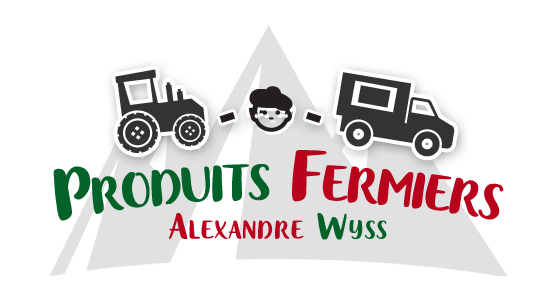 Catalogue vente par correspondance 2018Tous ces produits sont choisis et sélectionnés sur place par nos soins dans de petites exploitations des Pyrénées, de l’Aveyron et de l’Aude. Ils sont réalisés dans des conditions de productions raisonnées, sans utilisation de nitrite pour les charcuteries, d’additifs pour les fromages, sans tricherie pour les miels et confitures…Cette liste est non exhaustive, d’autres produits seront disponibles selon les saisons. Les prix s’entendent  TTC, hors frais de port éventuels (Voir à la fin du catalogue), et sont réservés aux commandes groupées selon les dates de passages.Photos, détails et informations sur  www.resau-produits-fermiers.com ou 06.84.12.89.25Ce catalogue peut être rempli directement puis enregistré et mailé par vos soins sur alexdesmontagnes@gmail.com, il peut également être imprimé pour une commande par envoi postal, enfin il peut vous servir de support pour commander par téléphone au 06.84.12.89.25. Bonne visite.Avant tout… Vous ?Merci …Les Fromages (liste évolutive suivant la saison)Crémerie (liste évolutive suivant la saison)Confitures P Dunan, 64260 BuzyMiels, Apiculteurs récoltantsLes quantités et stocks de miel sont chaque année différents, il peut y avoir des ruptures, merci de votre compréhension.Porc, Agneau, Charcuterie (ferme aveyronnaise, produits sans nitrite, transformation sur la ferme)Toutes les informations sur le site www.resau-produits-fermiers.comPorcs et agneaux nés, élevés et transformés à la ferme, nourris par les produits de la ferme. Transformation sur mesure au besoin du client. Origine Aveyron, race cochon white large, agneau Lacaune viande.Cochon colis (3, 5 et 10Kg) ou en gros (poids carcasses) environ 150kgAgneau en gros Aveyron (poids carcasses) environ 20kgVerrinesPorcAgneauCharcuterie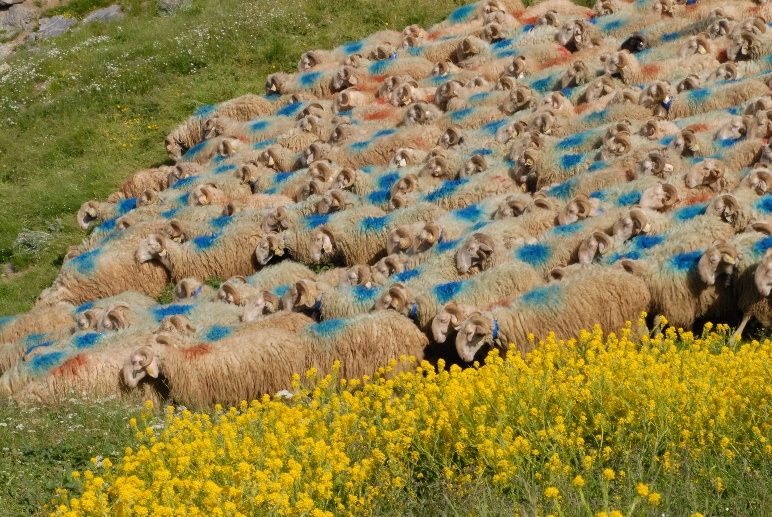 Bœuf et Veau, Hautes vallée de l’Aude, (11), élevage en race Gasconne, 9 mois par an à la pâture, travail raisonné sur exploitation maraichère en agriculture biologique.Viande bovine élevés sur les terres fertiles de la haute vallée de l’Aude, bénéficiant d’un climat permettant une mise à la pâture longue. La race Gasconne est rustique et est donc parfaitement adaptée à la vie en extérieur. Race à viande rare, vendue par colis de 5 kg minimum, viande conditionnée sous vide. COMMANDES DU 10 FEVRIER AU 15 MARS POUR LIVRAISONS DU 09 AU 12 AVRILLes viandes et charcuteries sont livrées sous vide, les fromages dans du papier alimentaire. (Poids facturés au réel, suite à découpe). Sur demande, ils peuvent être mis sous vide.Mode de livraison sur Pau, Bordeaux, Agen, Toulouse, Narbonne, Carcassonne, Béziers.-Sur un point de rencontre commun, 10€, offerte à partir de 55€ d’achat.-A domicile sur ces villes ou environ, 20€, offerte à partir de 110€ d’achat.-Envoi express frigorifique sur toute la France, devis à la demande.Prénom, NomMailAdresseTéléphoneFromagesPrix au KilosQuantitéx 300grCommentairesVache lait cru 100 jours (vallée D’Aspe)15.20€Vache lait cru, 5 mois, (64260 Ogeu)17.20€Tomette pur vache, RM, 64260 Lys (300gr environ)18.90€Mixte Vache Brebis lait cru, (vallée D’Ossau)19.80€Brebis fermier lait cru, (Vallée D’Ossau)-LL-19.90€Chèvre fermier, lait cru, 3 à 5 mois, (vallée D’Ossau)22.70€Brebis fermier 8 mois d’affinage, lait cru, (vallée D’Ossau)25.40€Brebis d’Estive, transhumance 2017, (Vallée D’Ossau)25.40€Mixte brebis chèvre, laitier, 64. 12 mois d’affinage22.90€Bleu des Basques, laitier, 64. AOC21.20€ProduitsPx par lotQuantité/lotGreuilh Pur Brebis, (sous vide de 5kg), Piémont –CG- par 500gr7.50€Beurre doux (150gr), RM, 64260 Lys, Lait cru, crème entière, x26.70€Beurre ½ sel (150gr), RM, 64260 Lys, Lait cru, crème entière, x26.70€Yaourts au lait de Brebis, AN.G, 64570 Ance,--Nature, x22.80€Cerise, x23.20€Myrtille, x23.20€Citron, x23.20€Châtaigne, x23.20€Pot 400grPrixQuantité/potCerise Noire4.90€Framboise épépinée5.40€Myrtille BIO5.80€Figue5.40€Mûre BIO5.90€Abricot BIO5.90€P.Dunan, 64260 BuzyPrixQuantité/potToutes fleurs, 500gr8.90€Bruyères montagne, 500gr8.90€S.Vienne, 11100 Narbonne--Carottes, 400gr7.50€Garrigues, 400gr7.50€Châtaigniers, 400gr7.50€PréparationPrix au kgQuantitéCommentaireBrut, en ½ ou ¼ 3.95€Coupé, non cuisiné4.95€Coupé, cuisiné, conditionné3.95€ + forfait de 320€Colis de 3 Kg12.50€Colis de 5 Kg12.00€Colis de 10 Kg11.50€PréparationPrix au kgQuantitéCommentaireEntier, coupé et conditionné (env. 20Kg)14.80€Demi Agneau, coupé et conditionné (env. 10Kg)15.50€Quart Avant, coupé et conditionné (env. 5Kg)16.00€Quart Arrière, coupé et conditionné (env. 5Kg)16.00€/Prix par pièceQuantitéPâté de campagne, 180gr4.10€Pâté de tête, 180gr4.70€Rillettes pur porc, 180gr4.70€Offre 3 verrines 180gr  aux choix12.50€Jambonneau 360gr8.50€Offre 2 Jambonneaux 360gr16.00€Saucisse à l’huile 400gr17.00€Offre 2 Saucisse à l’huile 400gr32.00€Morceaux, poidsPrix au kiloQuantitéPoitrine tranchée, env. 600gr11.90€Rouelle, environ 1Kg13.20€Chair à saucisse, env. 500gr12.20€Travers de porc, env. 700gr11.30€Jarret entier, env. 1Kg6.50€Carbonade, env. 1Kg13.20€Saucisse fraiche, env. 500gr13.20€Saucisse fine, env. 500gr14.20€Côte dans le filet, x2, env. 300gr13.20€Côte dans l’échine, x2, env. 350gr13.20€Rôti dans le filet, env. 750gr13.20€Rôti dans l’échine, env. 800gr13.20€Filet Mignon, env. 800gr23.40€Morceaux/PoidsPrix au kiloQuantitéPoitrine et collier, env. 800gr11.40€Abats, foie, cœur, rognons, env. 300gr14.20€Jambette, env. 500gr14.20€Epaule avec Os22.00€Epaule en rôti, env. 1Kg23.30€Gigot entier ou roulé, env. 1.8Kg23.00€Brochettes, x4, env. 850gr24.20€Côtelettes, x4, env. 450gr22.20€Selles, env. 700gr24.00€Tranche de Gigot, env. 200gr24.70€Merguez pur brebis, env. 500gr12.20€Produits/poidsPrix au kiloQuantitéLard, env. 300gr6.90€Pied de porc cuit, env. 600gr6.50€Pâté de campagne, env. 250gr13.20€Pâté de tête, env. 250gr16.90€Fritons, env. 250gr13.20€Fricandeau, env. 300gr13.20€Terrine de boudin15.40€Boudins env. 300gr15.40€Saucisson à l’ail, env.300gr16.20€Jambon blanc, env. 200gr24.40€Poitrine roulée, env. 300gr17.60€Saucisse sèche, env. 400gr25.50€Saucisson sec, env. 300gr27.60€Choux farci, env. 350gr19.30€Poitrine d’agneau farci, env. 250gr19.30€Morceaux/conditionnementPrix au kiloQuantitéRoti de veau, (pièce de  1Kg)17.80€Saucisse de veau, 2 x 500Gr16.20€Grillades de veau, côtes, escalopes, bavettes, (par lot 3 Kg)19.90€Mitonnée de veau, blanquette, tendrons, osso buco, (par lot de 3 kg)16.80€Roti de bœuf, (pièce de 1 Kg)19.90€Grillades de bœuf, entrecôtes, faux filet, macreuse, bavette, rumsteck, (par lot de 3Kg)20.95€Mitonnée de Bœuf, Bourguignon, Jarret, (par lot de 3Kg)15.70€Vous pouvez noter vos commentaires ou demandes particulières dans cet espace. En cas de question n’hésitez pas à nous contacter au 06.84.12.89.25.